- Náhled na schválenou objednávku -Strakonice dne: 25. 5. 2020Objednací listč. 27/20/4 Předmět objednávky 	Množství	Předpokl. cena Kč 	Celkem (s DPH): 	105 000,00 Kč Popis objednávky:Termín dodání :  Vyřizuje: Bc. Tomáš TurekBankovní spojení: ČSOB, a.s., č.ú.: 182050112/0300	IČ: 00251810	DIČ: CZ00251810Upozornění:	Na faktuře uveďte číslo naší objednávky.	Kopii objednávky vraťte s fakturou.	Schválil:	Ing. Jaroslav Brůžek	vedoucí odboru ŽP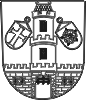 Město  StrakoniceOdbor životního prostředíDodavatel:Franc KamilDubského 976386 01  StrakoniceIČ: 63292955 , DIČ:  1.arboristické práce v areálu Podskalí a na sídlišti Mír105 000,00Tel. kontakt:383 700 335E-mail:tomas.turek@mu-st.cz